GRANTS AVAILABLE THROUGH HOMELIFE CARLISLE HOME IMPROVEMENT AGENCY	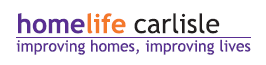 All applicants must reside within Carlisle City Council area and no retrospective grant awards								March 2020Carlisle City Council’s current Statement of Intent for ECO LA FLEX can be found at: https://www.carlisle.gov.uk/Residents/Housing-and-Homeless/HomeLifeCarlisle City Council’s current Statement of Intent can be found at: https://www.carlisle.gov.uk/Residents/Housing-and-Homeless/HomeLifeName of Scheme/ Grant & aimEligible WorkClient EligibilityMaximum Award& how to applyExtra InformationSAFE & WARM GRANTTo keep households safe & warmTo reduce accidents and risks in the homeTo promote independent livingTo assist with hospital discharge or prevent hospital admissionHOME OWNERS:~ Energy efficiency measures~ Extra radiators / heating repairs~ Double glazing including doors~ Electrical safety~ Damp-proofing~ Deep-cleans~ Key-safes~ Draught-proofing~ Roofing repairs~ Private water supply~ Re-pointing where it is causing penetrating damp~ Gutter repairs~ Asbestos removalTENANTS:~ Deep cleans~ Key-safes~ Draught-proofing~ In receipt of a means-tested benefit or tax credits OR~ Income £26,000 NET (take home) p.a. for 1 or 2 persons; £32,000 K for 3 person or £38,000 K for 4-person householdsMINUS deductions for rent or mortgageAND~ Savings less than £23,500AND~ Have a health condition impacted by housing condition or be in receipt of a disability benefitOR~ Be a carerOR~ Be over 60 years oldAlternatively:~ Need works to facilitate hospital discharge and there is no means-test£7,500 including HIA feesTo apply complete DHG application form and provide evidence of income, savings and health issuesThe HIA will need evidence of home ownership and will carry out a land registry check. Consent will be required from parties who may have an interest in the property such as joint or shared owners Works will be registered as a local land charge and works over £5,000 that have added value to the property may be recovered if the property is sold within the next 10 yearsMeasures that are NOT eligible for Safe and Warm Grants:~ Furnishings such as carpets and curtains – unless specialist safety flooring~ Work to non-habitable rooms such as garages, basements, outhouses and porches~ Work that is covered by insurance ~ Work that is covered by a government scheme such as the ECO energy schemes although the grant can be used towards client contribution to the costs of such measures~ Work or measures that are another statutory agency’s responsibilityENERGY EFFICIENCY GRANTTo improve the energy efficiency of low income owner occupiers to improve health and well-being~ closed solid fuel fire cassettes~ electric dual immersion water heaters with factory-insulated hot water tanks~ electric storage heaters~ gas-fired boilers~ gas room heaters with thermostatic controls~ oil-fired boilers~ radiators~ insulation for walls, floors, ceilings, roofs or lofts, water tanks, pipes or other plumbing fittings~ draught-stripping~ central heating and hot water system controls include manual or electronic timers, thermostats, mechanical or electronic valves, including thermostatic radiator valves~ space or water heating systems which use energy from solar, wind, hydro-electric, ground and air heat source powersThe applicant should receive one or more of the following benefits:~ child tax credit (other than the family element) ~ working tax credit ~ council tax reduction (means-tested) or second adult rebate~ disability living allowance or personal independence payment ~ disablement pension (industrial injuries)~ war disablement pension~ housing benefit or local housing allowance~ income-based job seeker’s allowance ~ income support ~ universal credit ~ income-based employment and support allowance ~ pension credit either savings or guarantee~ employment support allowance£7,500 including HIA fee.The grant is limited to 1 application in any rolling 3-year periodTo apply complete DHG application form and provide evidence of welfare benefit or tax creditsWorks will be registered as a local land charge and works over £5,000 may be recovered if the property is sold within the next 10 yearsDiscretionary Energy Efficiency Grants that meet the government’s criteria in VAT notice 7086 and therefore 5% VAT is chargeableApplicants would be expected to apply for ECO funding with the assistance of the H.I.A. towards the cost of any measures in the first instanceDEMENTA FRIENDLYGRANTTo help people with dementia to make changes to the home that would support them to live in their own home safely and for longer.Examples of measures may be:~ Colour and contrast decorating~ Gas safety taps~ Carbon monoxide/ cold / heat alarms~ Lighting~ Safety flooring~ Key- safes~ Digital technologyA member of the household diagnosed or awaiting diagnosis for a dementia related condition or memory problemsIdeally referral should be from a health professional or the community sectorNot subject to a means-testAll tenuresUp to £3,000To apply complete DHG application form and either have a referral from a health or third sector professional or provide evidence of conditionGAS SAFE CHARITYFoundations Independent Living Trust (F.I.L.T.)To prevent risks of unsafe gas appliancesMeasures can include:- Gas Safety Checks- Gas Servicing- Gas Boiler Repairs- Gas Boiler Replacements- Gas Boiler Combustion Analysis- Gas Cookers- Gas Fires- Gas Pipework- Gas Meters- Gas Water HeatersApplicants must live in privately owned accommodationAND~ Have a disabilityOR~ Low household incomeOR considered exceptionally vulnerable by the HIAMaximum value of £500 per intervention and only one intervention per year but may include more than 1 measure at a time. Can be used towards the cost of a larger measure, such as a gas boiler replacement or pipework, but not radiators Apply via Homelife HIAFUEL POOR NETWORK EXTENSION SCHEMEAND free gas central heating system through Warm Homes FundFree connection to the mains gas networkThrough Communitas.Potential free gas central heating system to Homes that are viable for mains gas connection under the scheme ~ Own your home or rent from a private landlord, and also qualify or live with someone who qualifies by receiving a designated means-tested benefit OR~ Private domestic premises listed in a Local Authority Declaration below, (Statement of Intent for ECO FLEX)OR~ Rent your property from a Social Landlord with an Energy Performance Certificate (EPC) rating of E, F or G and at no point was a central heating system or electric storage heater present in the premises.~ Contact Homelife Carlisle or Warmer communities Tel: 01228 812867Email: info@warmercommunities.org.uk~ If you meet the criteria in our Statement of Intent (version 2) you will qualify for the scheme and potentially new gas central heating systemSee link belowECO FLEXIBLE ELIGIBILITYCarlisle City Council’s flexible eligibility criteria for the Energy Company Obligation (ECO3) scheme from October 2018 – March 2022. This is a government initiative to allow a more flexible approach to enable more people to benefit from energy company grants.OWNER OCCUPIER~ Broken heating systems~ Inefficient boiler replacements(Are eligible only when installed after or alongside an insulation measure.)~ First time central heating measures must be one of the following: A central heating system (including renewable central heating); Or a connection to a district heating system. Or is heated by electric storage heaters which are all either broken or inefficient  FTCH does not require insulation to be installed alongside it.~ Loft insulation~ Cavity wall insulation~ Internal or room in roof insulation~ External wall insulationPRIVATE RENTED SECTORProperties with an initial EPC efficiency rating of, A, B, C, D, or E can receive any measure, except for the installation of a heating system to replace a broken heating system. F or G are only eligible to receive solid wall insulation or a renewable heating measure.~ Replacing an inefficient boiler for EPC bandings ‘A-E’ are only:Eligible when installed after or alongside an insulation measure. The boiler replacement (secondary) must be completed within 6 months of the insulation measure (primary)” Loft insulation will not be eligible as a primary measure Excludes oil and coalFirst time central heating measures must be one of the following: A central heating system (including renewable central heating); Or a connection to a district heating system.And installed into a domestic premise that: Has never had a central heating system (including renewable central heating), or a connection to a district heating system; Or is heated by electric storage heaters which are all either broken or inefficient  FTCH does not require insulation to be installed alongside it.You must own your own home or rent from a private landlord (private sector households only) and qualify by meeting one of the following:A: In receipt of any welfare benefit or tax credits (NOTE: most households in receipt of a welfare benefit will now qualify under main ECO) B: Total NET household income of £26,000 p.a.C: Total NET household income ~ £26,000 for 1 or 2-person households~ £32,000 for 3-person households~ £38,000 for 4+ person householdsANDHave an inefficient property by having:Either:~ an EPC of D, E, F or G OR~ no mains gas central heating (including rural non-gas properties and properties without mains gas central heating) ORF. Meet above income criteria AND have a member of the household with one of the following characteristics:~ Aged over 60~ Children under 5 & pregnant mothers~ Respiratory disease (COPD, Asthma)~ Cardiovascular disease~ Mental illness~Substance misusers with medical prescription~ Dementia~ Immuno-deficiency diseases~ Cancer and under treatment~ Limited mobility~ Learning difficulties~ Diabetes~ Contribution based ESAD. Households that have a valid private rented tenancy of at least 6 months or private landlords who will commit to renting properties with an EPC of E, F or GE. Households that have an inefficient property rated EPC of D, E, F or G OR~ no mains gas central heatingAND ~ viable property for Fuel Poor Network Extension Scheme (FPNES)All potentially eligible households should apply through Homelife Carlisle Home Improvement Agency or one of their approved ECO installers to ensure that any households that do not meet ECO flex criteria can be assessed for eligibility under the Discretionary Housing Grant scheme.Referrals will also be encouraged from local referral routes and partners as well as by potentially eligible households as identified by approved suppliers.Referrals made under ECO flexibility will be subject to the same market conditions as wider ECO energy efficiency work and so declarations that the local authority make do not guarantee that the measure will be viable. The final decision on whether a household receives an ECO measure is made by the energy suppliers or their contractors as the final decision will depend on:a) the survey carried out by suppliers/contractors and installation costs calculated,b) the energy savings that can be achieved for a property and c) whether suppliers have achieved their targets or require further measures to meet their ECO targetsThe following summarises the information to be collated to confirm eligibility:~ The EPC if already present~ Customer verification form (available on request from Homelife Carlisle H.I.A.)~ Evidence of household income~ Evidence of health condition / vulnerability ~ Evidence of private rented property where necessaryThe Energy Efficiency (Private Rented Property) (England and Wales) Regulations 2015 place obligations on private landlords ~ From 1st April 2018, a landlord of a private rented property with an EPC rating of F or G must not grant a new lease or renew an existing lease of that property until works have been carried out to improve the energy efficiency to a rating of E or above.~ From 1st April 2020, a landlord of a domestic private rented property with an EPC rating of F or G must not continue to let the property until works have been carried out to improve the energy efficiency rating to an E or above.OTHER HELP AVAILABLEEligible WorkClient EligibilityMaximum AwardEligible WorkCumbria Action for Sustainability Tariff switching serviceCAfS has teamed up with Energylinx to help compare tariffs with a free and impartial service.Energylinx search and compare every tariff available from all the gas and electricity suppliers in the UK. Their comparison is:100% impartialAll suppliersFree to useBased in the UKAnyoneCall Energylinx on 0800 520 2031 (Monday to Thursday 9am – 8pm; Friday 9am – 6pm).If you switch with Energylinx, you’ll also be helping CAfS at no cost to you.That’s because CAFS receive a small commission for every switch made using the linkWarm homes discountWarm homes discount£140 discount off electricity bill Core group:Receiving Guaranteed Pension CreditBroader Group:You get certain means-tested benefits or tax credits OROn a low incomeHow to apply:Your electricity supplier decides who can get the discount - check with your supplier to see if you’re eligible and how to apply.Check with your supplier as early as possible. The number of discounts suppliers can give are limited.Priority Services RegisterHelp you can get through the Priority Services Register:HOME OWNERS Suppliers provide free gas safety checks (e.g. for appliances such as a gas boiler) for homeowners and are available once every 12 months. You are eligible for this service if you are in receipt of a means-tested benefitALL HOMES If you register as a priority services customer, you may be eligible for free services including:~ Advance notice of planned power cuts. ~ Priority support in an emergency. This could involve your local network operator providing alternative heating and cooking facilities in the event of supply interruption.~ Identification scheme. This is to reassure you that callers, for example meter readers, are genuine. ~ Password protection.~ Nominee scheme. Customers can ask their supplier to send communications (such as account statements or bills) to someone you have nominated (for example a family member or carer) who has agreed to receive them.~ Moving meters to ensure you are unable to access it safely.~ Meter reading services, ~ Accessible information. Who can sign up to the Priority Services Register?You can receive the services available if you:~ are of pensionable age~ are disabled or chronically sick~ have a long-term medical condition~ have a hearing or visual impairment or additional communication needs~ are in a vulnerable situation. Includes children under 5;Mental health; extra supportHow to sign up to the Priority Services RegisterTo be added to the Priority Services Register, you simply need to contact your energy supplier. You can find their contact details on your energy bill, or if you don't have this to hand, see Who is my gas or electricity supplier? You can ask your supplier to pass your details on to your network operator, especially if you are dependent on your supply for medical reasons.If you have a different supplier for your gas and electricity, you need to contact them both. If you switch supplier, you'll need to register for the service again with them.Cumbria Winter Warmth FundHow much can you apply for?• The normal grant is £125 or £250 in exceptional circumstancesWho can apply?Individuals aged 60 and over with the aim of reducing excess winter deaths and numbers of older people living in cold homes across CumbriaYou must:• be aged 60 or over• Cumbrian residentand receive:• State pension and/or Pension CreditOr• struggle to maintain a basic acceptable standard of living during the winter due to the cost of heating your home and the restrictions of cold weatherIf you would like to apply to this fund, please contact one of the following:• Age UK Carlisle and Eden:Paul Grindley 01228 536673Governments WINTER FUEL PaymentBetween £100 - £300 You usually get the money before Christmas every year, and it doesn't affect any other benefits you get, but exactly how much you'll receive depends on your circumstances.Who's eligible? You can get it automatically if you're on the state pension or in receipt of another social security benefit, such as pension credit, jobseeker's allowance (JSA), or income-related employment and support allowance (ESA). See the full eligibility criteria.If you've not had it before and don't get benefits or a state pension, or only get housing benefit, council tax reduction, child benefit or universal credit, then you'll have to apply. It's available to all in the UKWinter fuel payments You qualify and live alone OR live with someone who was born before 5.11.1953Call the Winter Fuel Payment Centre to claim by phone.Winter Fuel Payment CentreEmail enquiry form Telephone: 0800 731 0160